附件2023年第十五期知识产权质押融资入园惠企暨知识产权交易对接活动议程报名二维码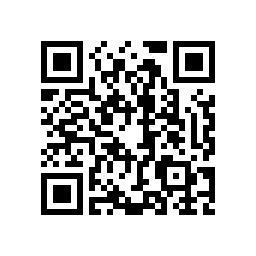 （联系人：郭先生，电话：13428925035）活动议程活动议程活动议程培训时间2023年10月13日（周五）14:00-17:002023年10月13日（周五）14:00-17:00培训地址深圳市龙岗区坂田街道科尔达大厦A座16楼党群活动中心深圳市龙岗区坂田街道科尔达大厦A座16楼党群活动中心时间议程主讲单位/主讲人14:00-14:30签到签到14:30-14:35主持人开场，介绍出席嘉宾主持人开场，介绍出席嘉宾14:35-14:45龙岗区知识产权相关扶持政策宣讲龙岗科创局14:45-15:00知识产权价值评估国资源评估15:00-15:15中小企业的梯度发展之战略领军企业研究院15:15-16:40项目路演：知识产权密集型企业5家企业15:15-16:40专家点评及银企对接：知识产权质押融资及知识产权交易对接5位专家16:40-16:55政银企交流互动政银企交流互动16:55-17:00活动结束活动结束